     12 декабря 2015 года в г.Вихоревка прошёл первый этап по лыжным гонкам «Кубок мэра Братского района», приняло участие в соревнованиях более 100 человек. Из нашего поселения участвовало 12 спортсменов, из них  призовые места заняли:Никифорук Ирина – 1 местоНешатаев Леонид - 2 местоМягких Павел - 2 местоЛогунова Галина – 3 местоГалаганов Александр– 3 местоТрифонов Олег - 3 местоПоздравляем победителей!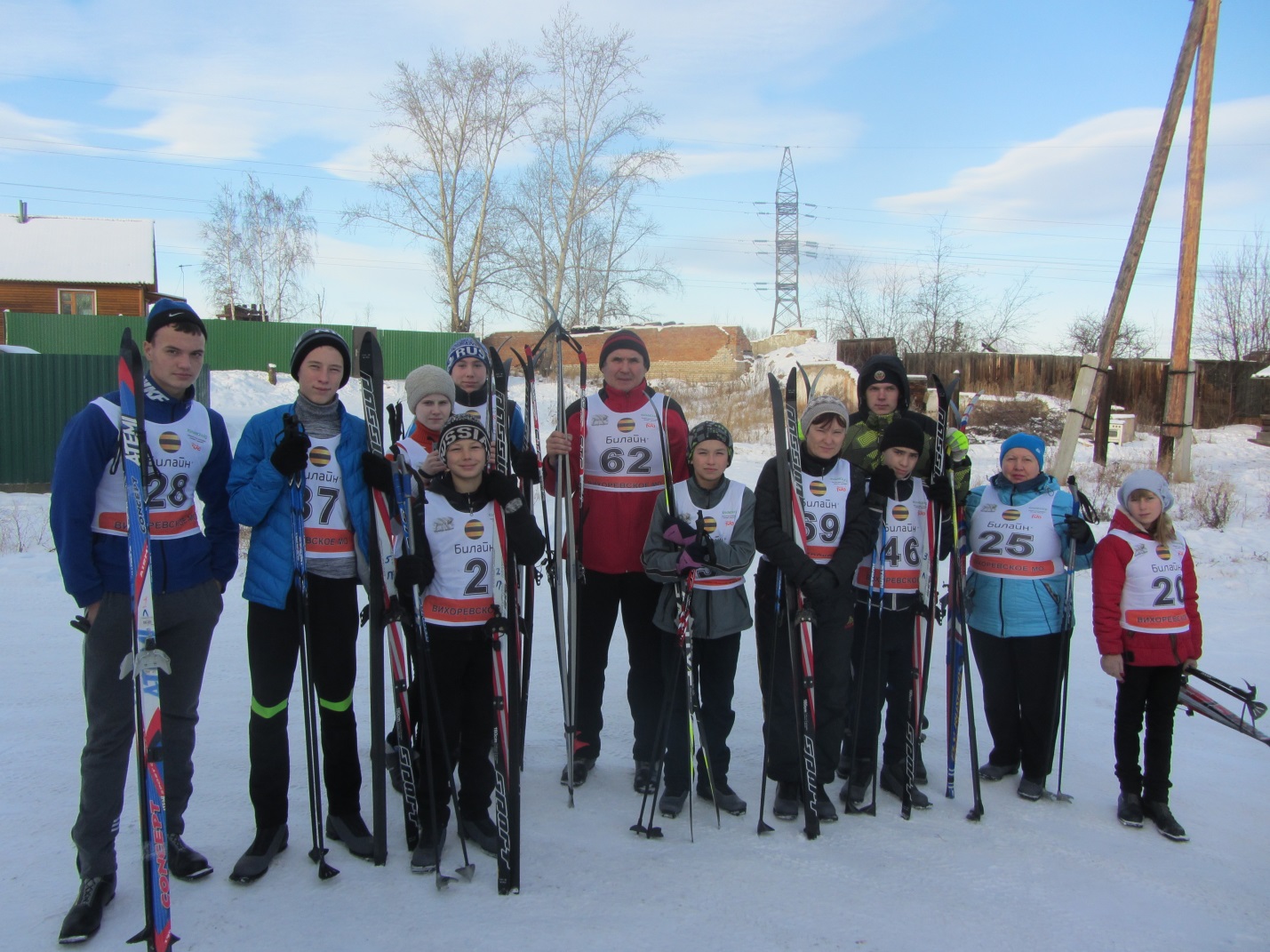 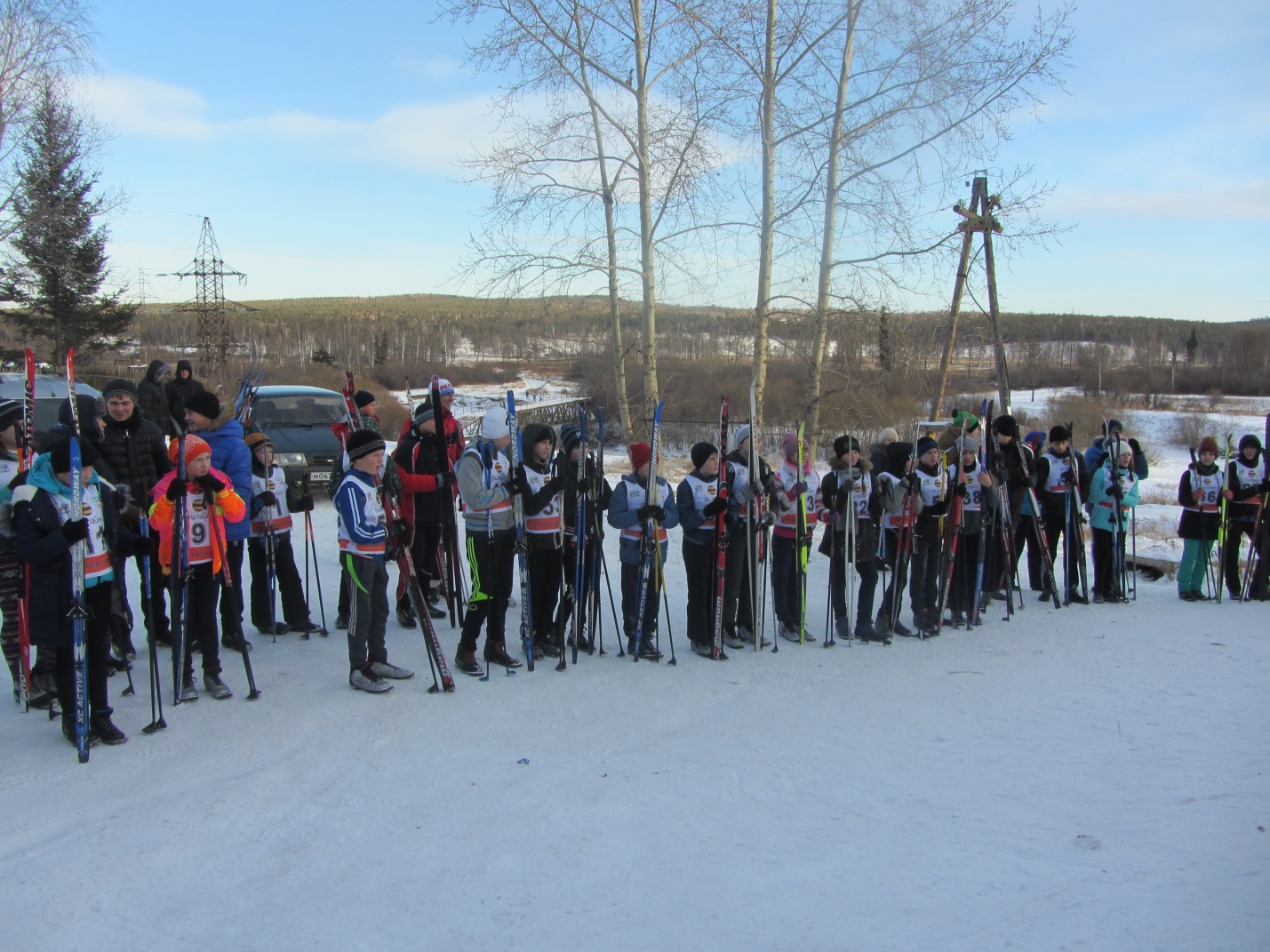 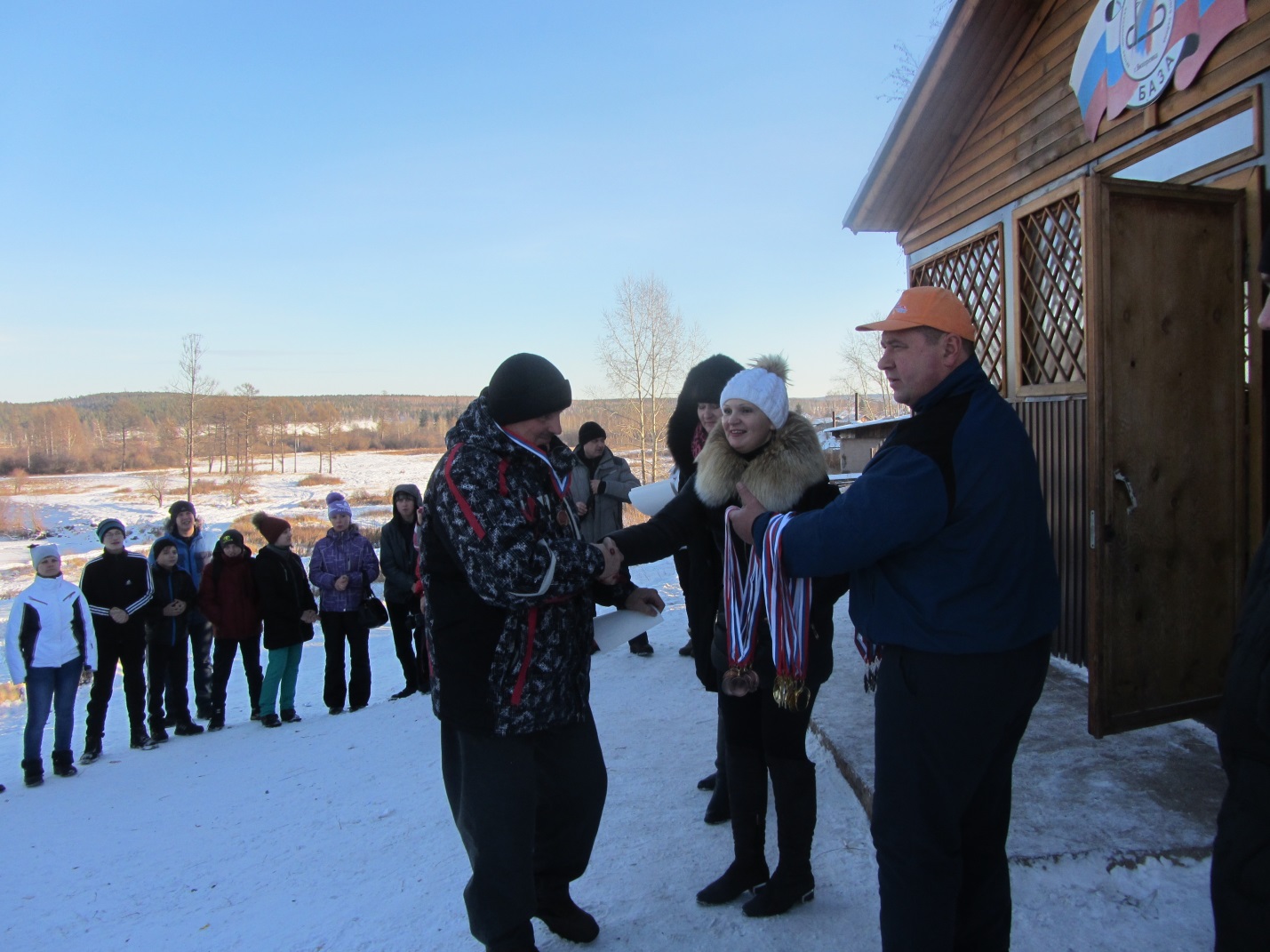 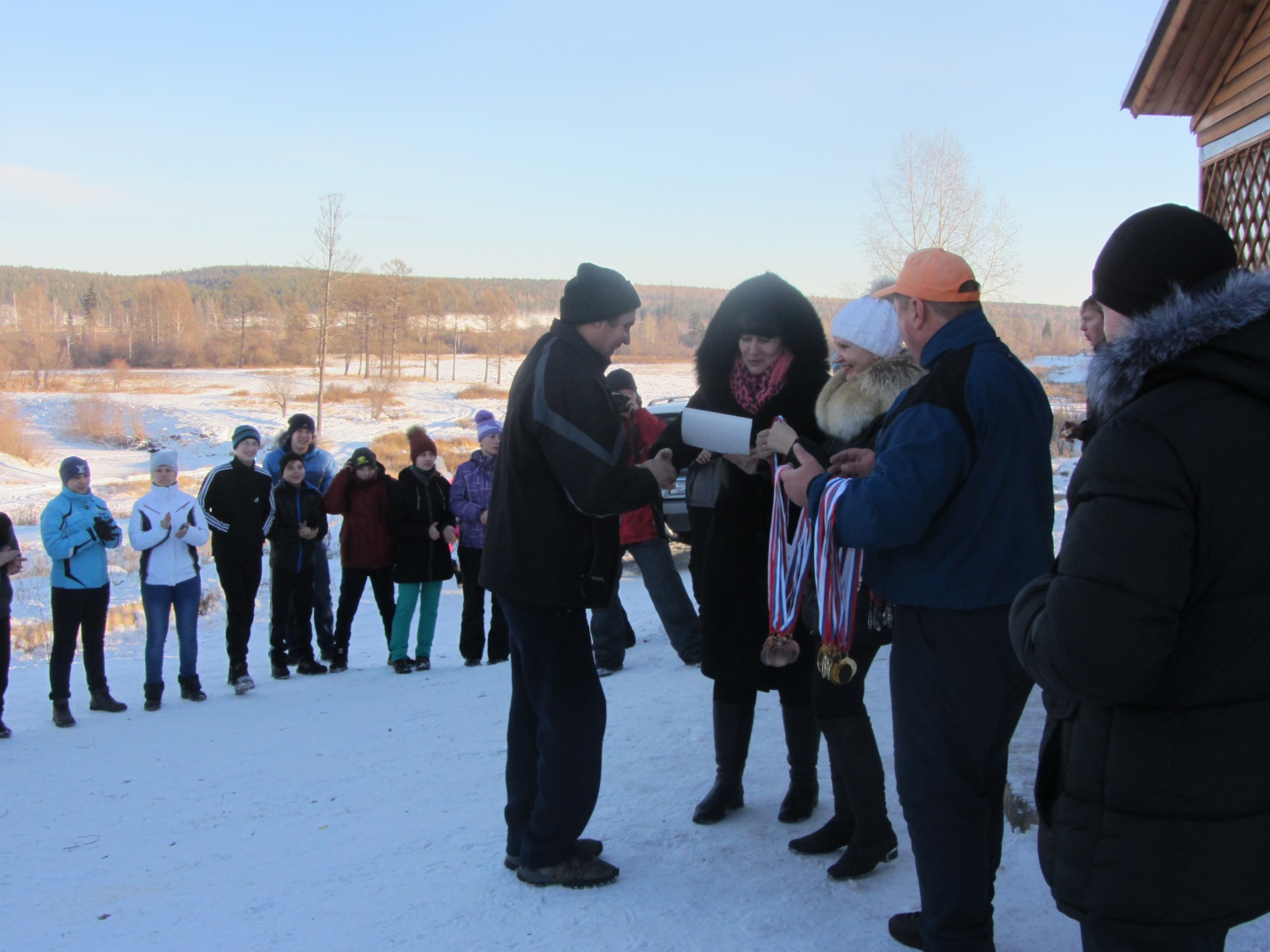 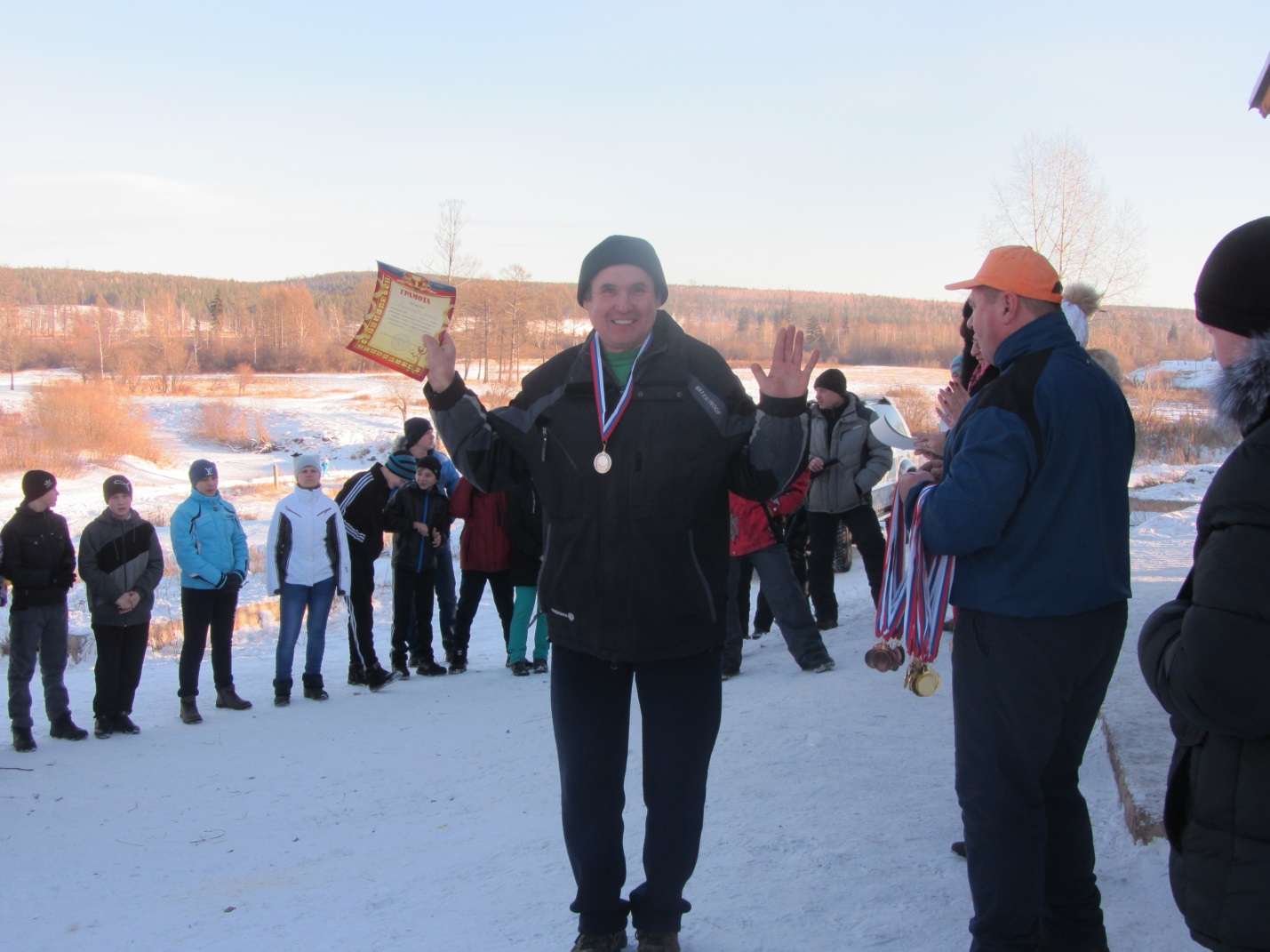 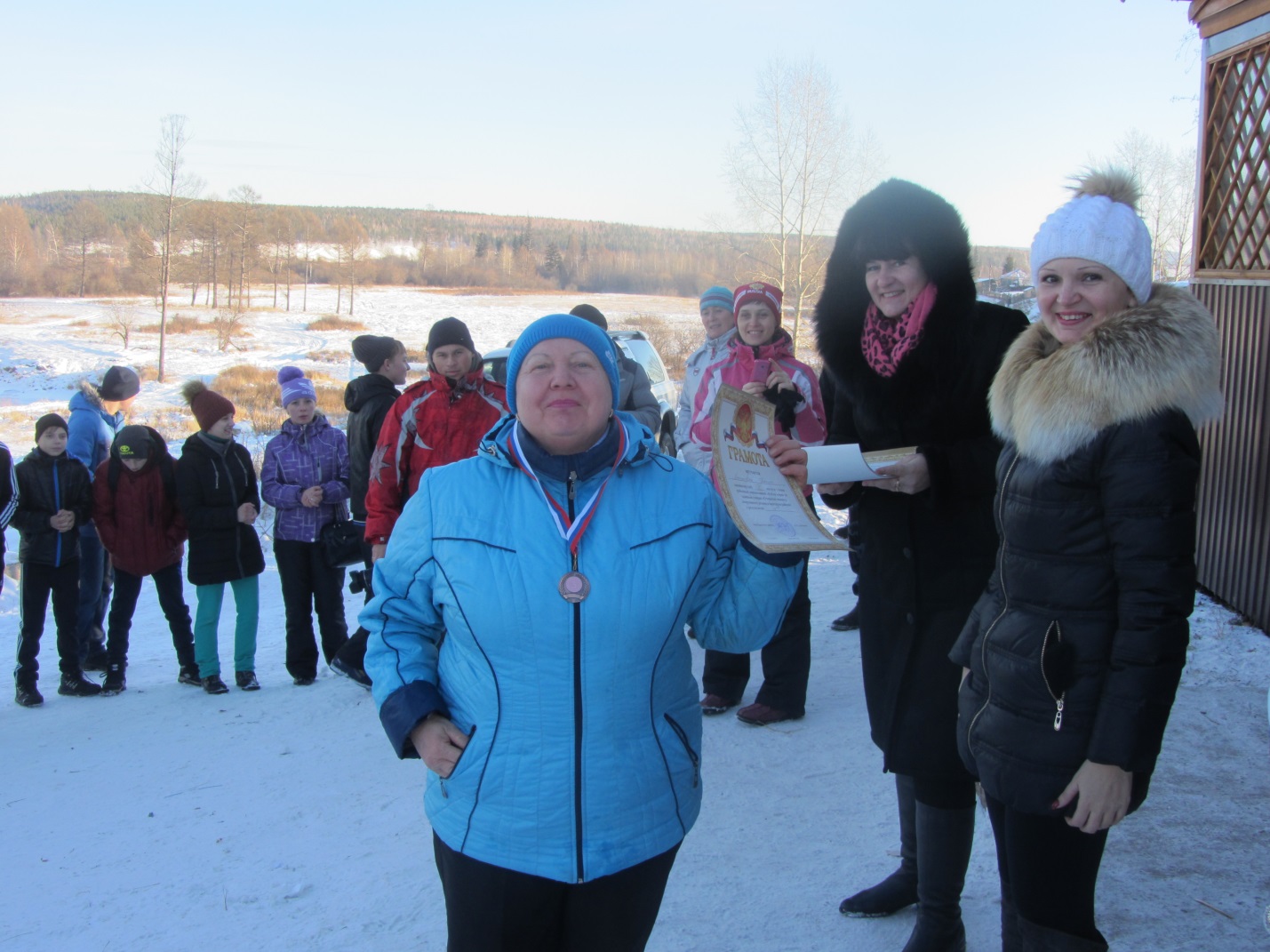 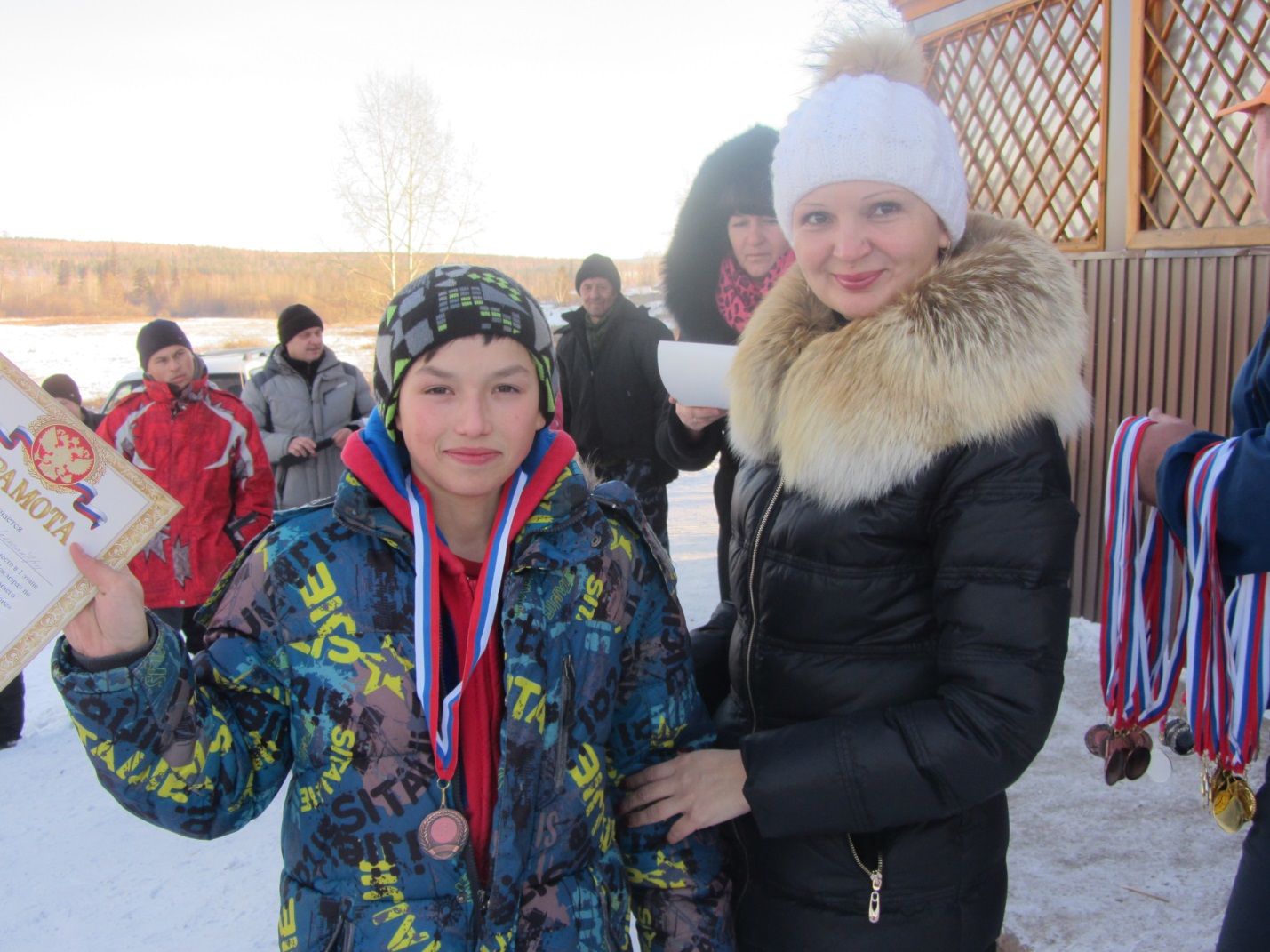 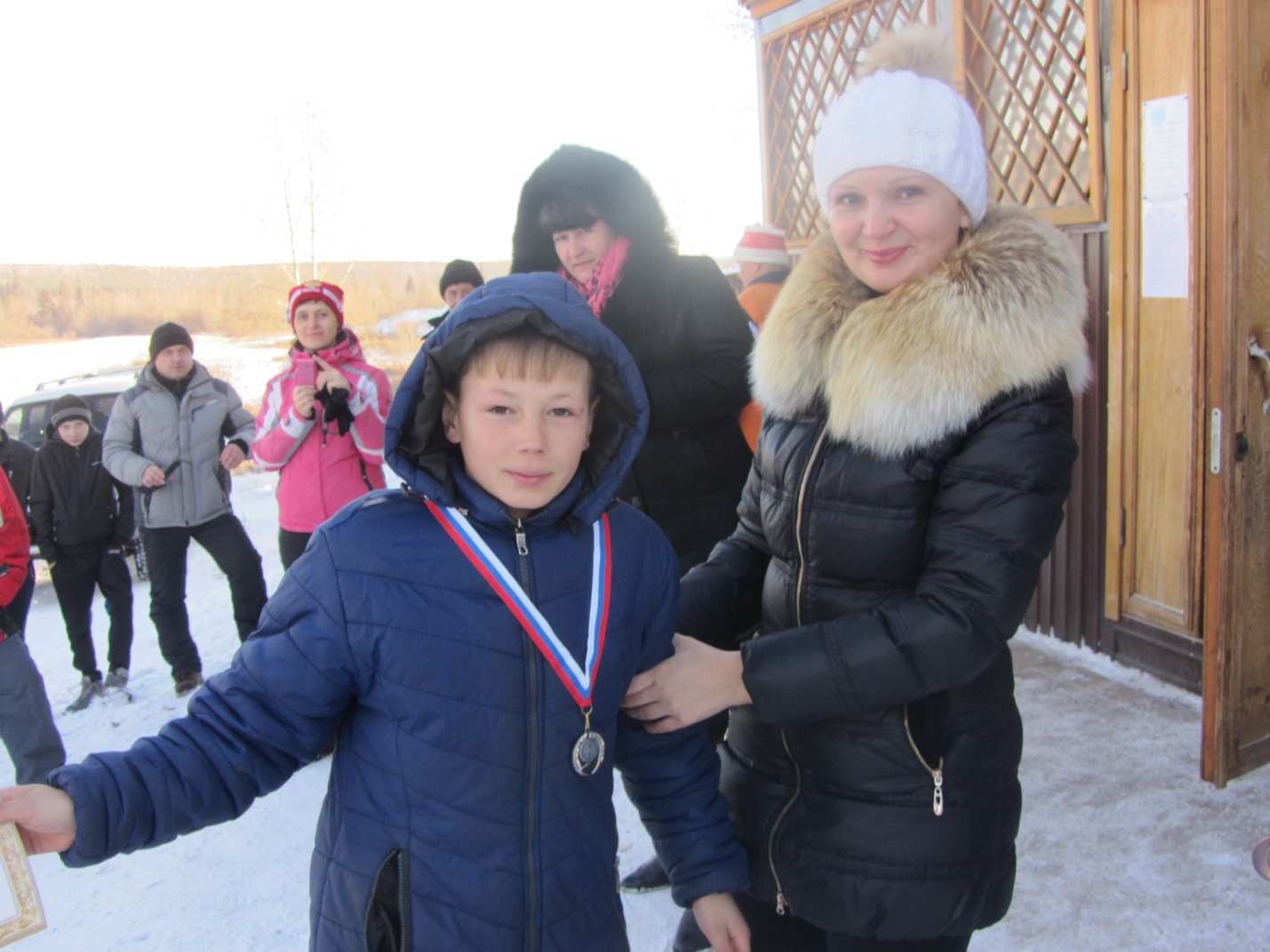 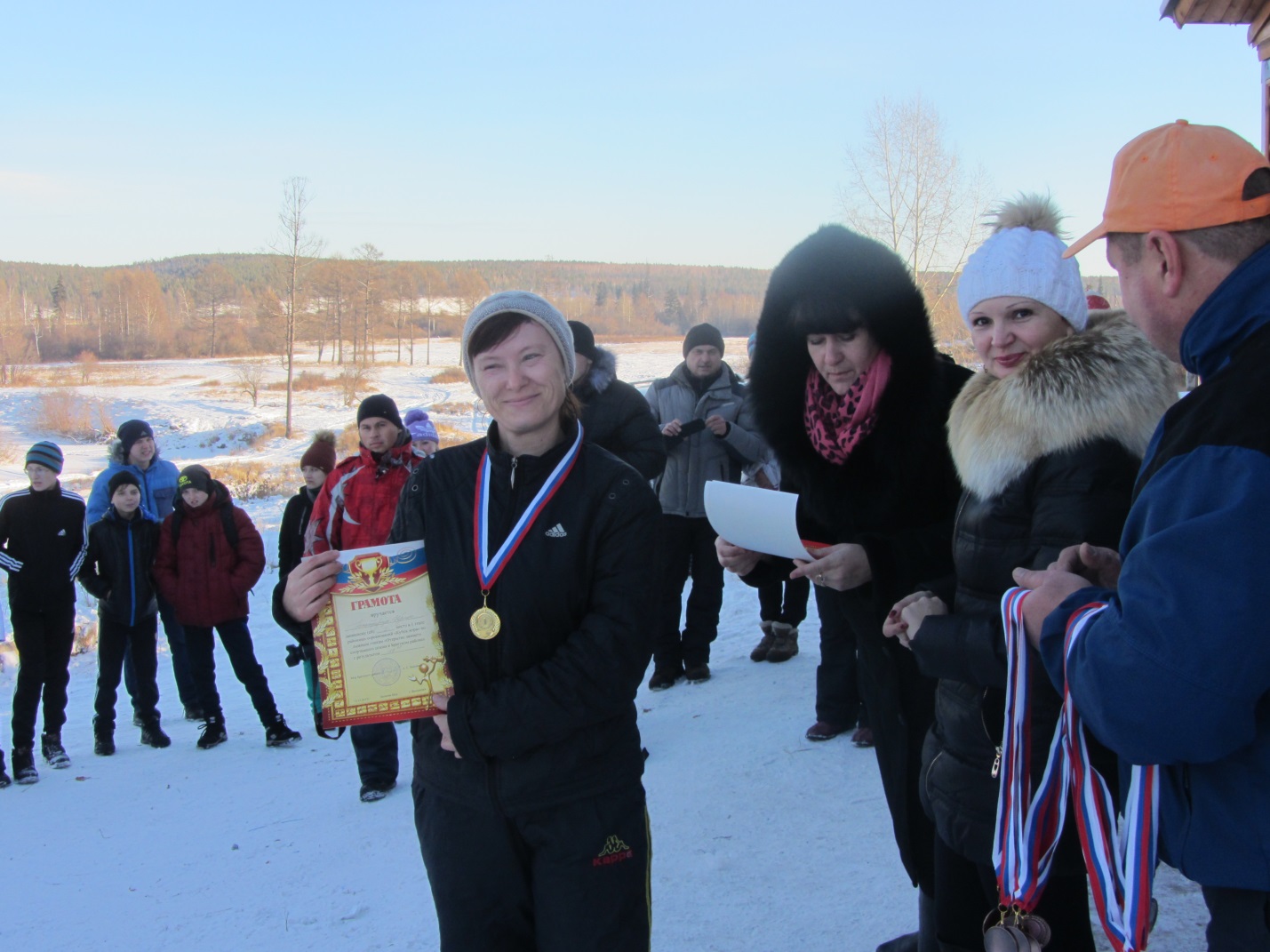 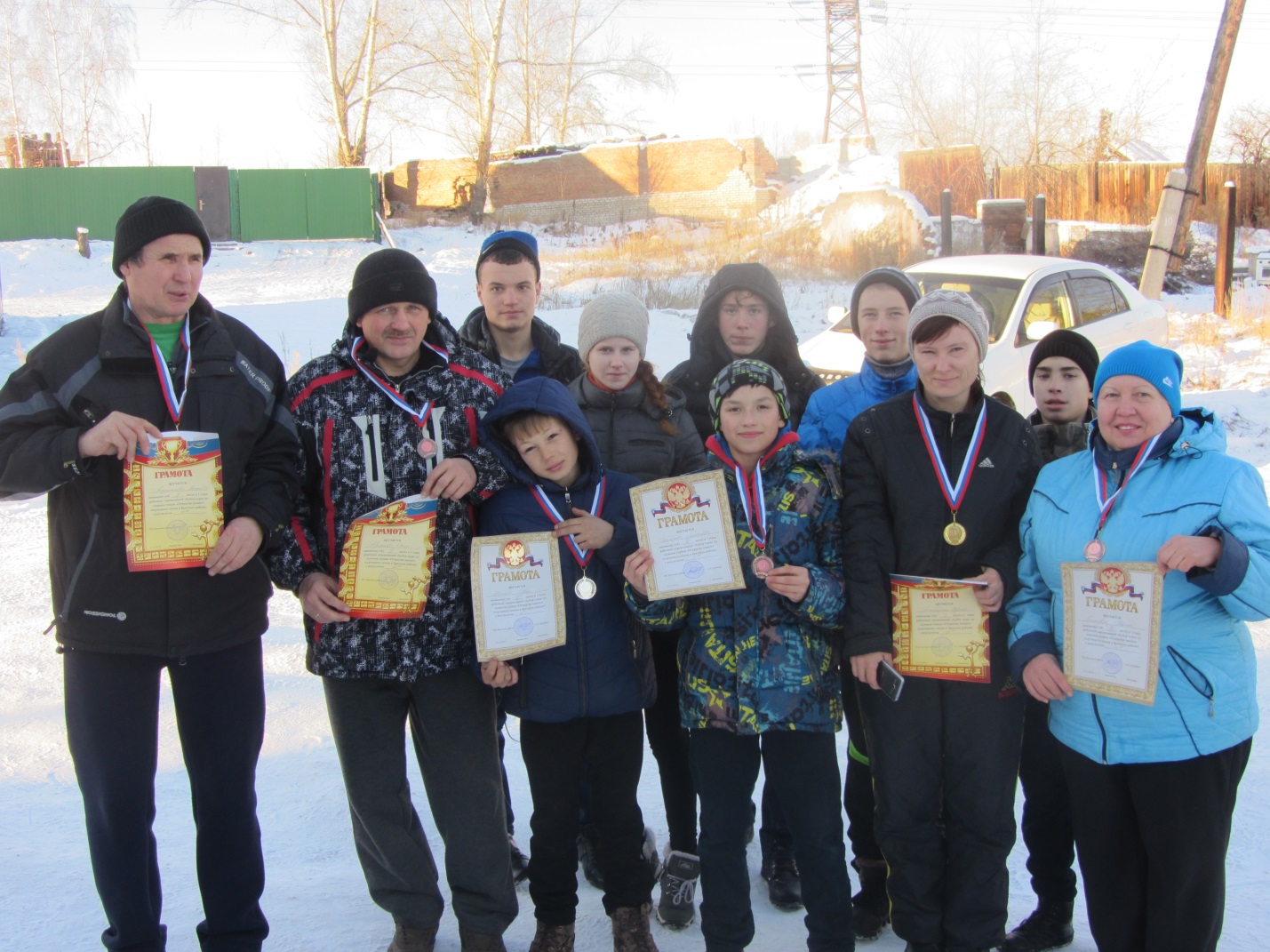 